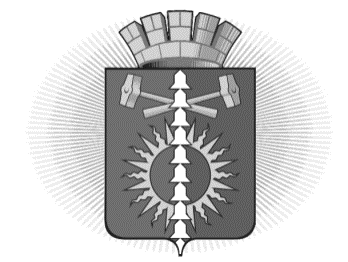 АДМИНИСТРАЦИЯГОРОДСКОГО ОКРУГА ВЕРХНИЙ ТАГИЛПОСТАНОВЛЕНИЕОт 11.05.2022 г.От 11.05.2022 г.       №361г. Верхний Тагилг. Верхний Тагилг. Верхний Тагилг. Верхний ТагилО возобновлении публичных слушаний по актуализации схемы теплоснабжения города Верхний Тагил 2015-2031 года по состоянию на 2023 годВ соответствии с постановлением Правительства Российской Федерации от 22.02.2012 № 154 «О требованиях к схемам теплоснабжения, порядку их разработки и утверждения», Порядком организации и проведения публичных слушаний на территории городского округа Верхний Тагил, в целях обеспечения участия населения городского округа Верхний Тагил в решении вопросов местного значения, в соответствии с письмом АО «Интер РАО-Электрогенерация» филиала Верхнетагильская ГРЭС от 21.04.2022 г. № ВТ/01/508 в связи с наличием замечаний и разногласий, руководствуясь Уставом городского округа Верхний Тагил, Администрация городского округа Верхний Тагил,ПОСТАНОВЛЯЕТ: 1. Возобновить проведение публичных слушаний в форме массового обсуждения по актуализации схемы теплоснабжения города Верхний Тагил 2015-2030 года по состоянию на 2023 год. 2. Публичные слушания назначить на 25 мая 2022 г. в 1800 часов в здании Администрации городского округа Верхний Тагил по адресу: г. Верхний Тагил, ул. Жуковского д.13, кабинет 10.3. Действующая схема теплоснабжения города Верхний Тагил размещена на официальном сайте городского округа Верхний Тагил: www.go-vtagil.ru.4. Опубликовать настоящее постановление в газете «Местные ведомости» и на официальном сайте городского округа Верхний Тагил www.go-vtagil.ru  5. Контроль за исполнением настоящего постановления возложить на заместителя главы городского округа Верхний Тагил по жилищно-коммунальному и городскому хозяйству Н.А. Кропотухину  Глава городского округа                                                       Верхний Тагил                      подпись                                               В.Г. КириченкоО возобновлении публичных слушаний по актуализации схемы теплоснабжения города Верхний Тагил 2015-2031 года по состоянию на 2023 годВ соответствии с постановлением Правительства Российской Федерации от 22.02.2012 № 154 «О требованиях к схемам теплоснабжения, порядку их разработки и утверждения», Порядком организации и проведения публичных слушаний на территории городского округа Верхний Тагил, в целях обеспечения участия населения городского округа Верхний Тагил в решении вопросов местного значения, в соответствии с письмом АО «Интер РАО-Электрогенерация» филиала Верхнетагильская ГРЭС от 21.04.2022 г. № ВТ/01/508 в связи с наличием замечаний и разногласий, руководствуясь Уставом городского округа Верхний Тагил, Администрация городского округа Верхний Тагил,ПОСТАНОВЛЯЕТ: 1. Возобновить проведение публичных слушаний в форме массового обсуждения по актуализации схемы теплоснабжения города Верхний Тагил 2015-2030 года по состоянию на 2023 год. 2. Публичные слушания назначить на 25 мая 2022 г. в 1800 часов в здании Администрации городского округа Верхний Тагил по адресу: г. Верхний Тагил, ул. Жуковского д.13, кабинет 10.3. Действующая схема теплоснабжения города Верхний Тагил размещена на официальном сайте городского округа Верхний Тагил: www.go-vtagil.ru.4. Опубликовать настоящее постановление в газете «Местные ведомости» и на официальном сайте городского округа Верхний Тагил www.go-vtagil.ru  5. Контроль за исполнением настоящего постановления возложить на заместителя главы городского округа Верхний Тагил по жилищно-коммунальному и городскому хозяйству Н.А. Кропотухину  Глава городского округа                                                       Верхний Тагил                      подпись                                               В.Г. КириченкоО возобновлении публичных слушаний по актуализации схемы теплоснабжения города Верхний Тагил 2015-2031 года по состоянию на 2023 годВ соответствии с постановлением Правительства Российской Федерации от 22.02.2012 № 154 «О требованиях к схемам теплоснабжения, порядку их разработки и утверждения», Порядком организации и проведения публичных слушаний на территории городского округа Верхний Тагил, в целях обеспечения участия населения городского округа Верхний Тагил в решении вопросов местного значения, в соответствии с письмом АО «Интер РАО-Электрогенерация» филиала Верхнетагильская ГРЭС от 21.04.2022 г. № ВТ/01/508 в связи с наличием замечаний и разногласий, руководствуясь Уставом городского округа Верхний Тагил, Администрация городского округа Верхний Тагил,ПОСТАНОВЛЯЕТ: 1. Возобновить проведение публичных слушаний в форме массового обсуждения по актуализации схемы теплоснабжения города Верхний Тагил 2015-2030 года по состоянию на 2023 год. 2. Публичные слушания назначить на 25 мая 2022 г. в 1800 часов в здании Администрации городского округа Верхний Тагил по адресу: г. Верхний Тагил, ул. Жуковского д.13, кабинет 10.3. Действующая схема теплоснабжения города Верхний Тагил размещена на официальном сайте городского округа Верхний Тагил: www.go-vtagil.ru.4. Опубликовать настоящее постановление в газете «Местные ведомости» и на официальном сайте городского округа Верхний Тагил www.go-vtagil.ru  5. Контроль за исполнением настоящего постановления возложить на заместителя главы городского округа Верхний Тагил по жилищно-коммунальному и городскому хозяйству Н.А. Кропотухину  Глава городского округа                                                       Верхний Тагил                      подпись                                               В.Г. КириченкоО возобновлении публичных слушаний по актуализации схемы теплоснабжения города Верхний Тагил 2015-2031 года по состоянию на 2023 годВ соответствии с постановлением Правительства Российской Федерации от 22.02.2012 № 154 «О требованиях к схемам теплоснабжения, порядку их разработки и утверждения», Порядком организации и проведения публичных слушаний на территории городского округа Верхний Тагил, в целях обеспечения участия населения городского округа Верхний Тагил в решении вопросов местного значения, в соответствии с письмом АО «Интер РАО-Электрогенерация» филиала Верхнетагильская ГРЭС от 21.04.2022 г. № ВТ/01/508 в связи с наличием замечаний и разногласий, руководствуясь Уставом городского округа Верхний Тагил, Администрация городского округа Верхний Тагил,ПОСТАНОВЛЯЕТ: 1. Возобновить проведение публичных слушаний в форме массового обсуждения по актуализации схемы теплоснабжения города Верхний Тагил 2015-2030 года по состоянию на 2023 год. 2. Публичные слушания назначить на 25 мая 2022 г. в 1800 часов в здании Администрации городского округа Верхний Тагил по адресу: г. Верхний Тагил, ул. Жуковского д.13, кабинет 10.3. Действующая схема теплоснабжения города Верхний Тагил размещена на официальном сайте городского округа Верхний Тагил: www.go-vtagil.ru.4. Опубликовать настоящее постановление в газете «Местные ведомости» и на официальном сайте городского округа Верхний Тагил www.go-vtagil.ru  5. Контроль за исполнением настоящего постановления возложить на заместителя главы городского округа Верхний Тагил по жилищно-коммунальному и городскому хозяйству Н.А. Кропотухину  Глава городского округа                                                       Верхний Тагил                      подпись                                               В.Г. КириченкоО возобновлении публичных слушаний по актуализации схемы теплоснабжения города Верхний Тагил 2015-2031 года по состоянию на 2023 годВ соответствии с постановлением Правительства Российской Федерации от 22.02.2012 № 154 «О требованиях к схемам теплоснабжения, порядку их разработки и утверждения», Порядком организации и проведения публичных слушаний на территории городского округа Верхний Тагил, в целях обеспечения участия населения городского округа Верхний Тагил в решении вопросов местного значения, в соответствии с письмом АО «Интер РАО-Электрогенерация» филиала Верхнетагильская ГРЭС от 21.04.2022 г. № ВТ/01/508 в связи с наличием замечаний и разногласий, руководствуясь Уставом городского округа Верхний Тагил, Администрация городского округа Верхний Тагил,ПОСТАНОВЛЯЕТ: 1. Возобновить проведение публичных слушаний в форме массового обсуждения по актуализации схемы теплоснабжения города Верхний Тагил 2015-2030 года по состоянию на 2023 год. 2. Публичные слушания назначить на 25 мая 2022 г. в 1800 часов в здании Администрации городского округа Верхний Тагил по адресу: г. Верхний Тагил, ул. Жуковского д.13, кабинет 10.3. Действующая схема теплоснабжения города Верхний Тагил размещена на официальном сайте городского округа Верхний Тагил: www.go-vtagil.ru.4. Опубликовать настоящее постановление в газете «Местные ведомости» и на официальном сайте городского округа Верхний Тагил www.go-vtagil.ru  5. Контроль за исполнением настоящего постановления возложить на заместителя главы городского округа Верхний Тагил по жилищно-коммунальному и городскому хозяйству Н.А. Кропотухину  Глава городского округа                                                       Верхний Тагил                      подпись                                               В.Г. Кириченко